سيرة ذاتيةالاسم  : محمد إبراهيم الشربيني أحمد صقر                                                     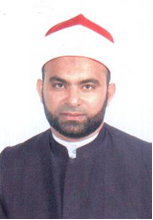 تاريخ الميلاد : 1/1/ 1976مالعنوان الحالي: ماليزيا – كوانتن – كلية بهانج الإسلامية السلطان أحمد شاه( Kuipsas )تليفون: 0060-01119411179ايميل  : meesakr@yahoo.com- meesakr67@gmail.com العمل الحالي : أستاذ مساعد بكلية بهانج الاسلامية بماليزيا  kuipsas من عام 2013م وحتى الآن المؤهـــــلات العلمية - الدكتوراه في(الأديان والمذاهب) بتقدير عام امتياز مع مرتبة الشرف الأولى عام 2007م جامعة الأزهر الشريف - الماجستير في (الأديان والمذاهب ) بتقدير امتياز  عام 2003م – جامعة الأزهر الشريف - دبلوم الدراسات العليا بتقدير جيد جداً عام 2000 م جامعة الأزهر الشريف- ليسانس كلية الدعوة الإسلامية بالقاهرة  بتقدير جيد جداً مع مرتبة الشرف عام 1997م-جامعة الأزهر الشريفالأسانيد العلمية سند في قراءة القرآن الكريم والإقراء بقراءة عاصم براوييه( حفص وشعبة)سند في قراءة القرآن الكريم بقراءة أبي جعفر المدني براوييه( ابن وردان وابن جماز) سند برسم المصحف الشريف متصلة السند للإمام الشاطبيسند برباعيات الامام البخاريسند في الحديث الشريف ( الأربعين النووية) متصلة السند للإمام النوويسند بكتاب ( الجامع الصغير ) متصلة السند للإمام السيوطيسند بكتاب ( زيادات الجامع الصغير ) متصلة السند للإمام السيوطيسند بكتاب ( الفتح الكبير بضم الزيادات إلى الجامع الصغير ) متصلة السند للقاضي النبهانيسند في الفقه، كتاب (الدرر البهية) متصلة السند للامام الشوكانيسند في أصول الفقه (متن الورقات) للامام الجوينيسند  في الأوائل السنبلية في الحديث الشريفسند في المنظومة البيقونية في مصطلح الحديثسند بكتاب (الصمت وآداب اللسان) للحافظ ابن أبي الدنياسند ببعض رباعيات ابن أبي الدنيا متصلة السند إلى رسول الله سند بكتاب ( فضائل شهر رمضان) لابن أبي الدنياسند بكتاب ( فضائل شهر رمضان) لابن شاهينسند بكتاب ( فضائل شهر رمضان) لابن عساكرإجازة بالمسلسل بيوم العيد والجمعةسند متصل بتفسير القرآن العظيم  للإمام ابن كثيرسند بكتاب ( الأموال) لأبي القاسم بن سلامسند بكتاب ( الأذكار) للإمام النوويسند بكتاب ( الموطأ) للإمام مالك المؤتمرات الدولية مؤتمر الدعوة والادارة الاسلامية – جامعة العلوم الاسلامية- ماليزيا2013 ممؤتمر مكة المكرمة الخامس عشر – رابطة العالم الاسلامي بمكة المكرمة 2014ممؤتمر التجديد في الدراسات القرآنية – جامعة مالايا- ماليزيا 2014ممؤتمر الابداع والابتكار للتنمية المستدامة – الجامعة الاسلامية العالمية – ماليزيا2014مالمؤتمر العالمي الثاني للقرآن الكريم والسنة الشريفة – الجامعة الاسلامية العالمية – ماليزيا 2015مالمؤتمر القرآني الدولي السنوي (مقدس: 5) – جامعة مالايا- ماليزيا 2015مالمؤتمر الاقليمي عن قضايا العقيدة الاسلامية – جامعة السلطان الشريف على- بروناي- أغسطس 2015م مؤتمر الوحي أساس الحضارة – جامعة العلوم الاسلامية الماليزية – أكتوبر 2015ممؤتمر فهم القضايا الفقهية المعاصرة – جامعة بهانج الاسلامية بماليزيا – سبتمبر 2015ممؤتمر التوعية بعلوم الحاسب الآلي والمعلومات- جامعة بهانج الاسلامية بماليزيا – سيبتمبر2015ممؤتمر السنة النبوية الدولي: ضوابط فهم السنة، المشكلات والحلول - جامعة مالايا- ماليزيا أكتوبر2015مالمؤتمر الدولي : الرحمة في الإسلام – جامعة الملك سعود بالرياض- السعودية.فبراير 2016م  اللغات والمهاراتاللغة العربية اللغة الماليوية اللغة الانجليزيةالدورات التدريبيةدورة في التنمية البشرية مدرب محترف (TOT ) مركز بيتر لايف بريطانيا دورة قيادة الحاسب الآلي ( ICDL )دورة في اللغة الانجليزية من المعهد البريطاني الدورة التثقيفية الراقية للدعاة التي نظمتها وزارة الأوقاف المصرية عام 2005م الدورة التدريبية التي نظمها صندوق الأمم المتحدة للسكان(unfpa) عام 2002م الدورة التثقيفية في مجال الإدمان والمخدرات عام 2000مدورة في ( مفاتيح السعادة الزوجية) مركز بيترلايف بريطانيا دورة تنمية اللغة الانجليزية الاتصالية – الجامعة الاسلامية العالمية بماليزيا – يناير 2015مدورة تنمية مهارة العمل المؤسسي – ماليزيا – أغسطس- 2015مدورة تقوية في اللغة العربية لغير الناطقين بها- ماليزيا-يونيو- 2015مدورة العقيدة وآثارها في الأمة- كلية بهانج الاسلامية – ماليزيا مارس 2015مدورة في الصحافة العالمية وتقديم الأنباء- كلية بهانج الاسلامية – ماليزيا- فبراير 2015مدورة لتلقي القرآن بالسند – كلية بهانج الاسلامية – ماليزيا – 2014مدورة في تغسيل الموتى وتكفينهم – كلية بهانج الاسلامية الماليزية- 2015مالخبرات العملية- إمام و خطيب بدمياط في الفترة من سنة 1997 م وحتى 2012م- مدرس للقرآن الكريم و العلوم الشرعية بالأزهر الشريف من عام 1997 و حتى 2005م- مدرس للعلوم الشرعية بمدرسة الفرقان الخاصة بدولة قطر عام 2009م-العمل بمنظمة الدعوة الاسلامية العالمية – السودان- 2010م  - باحث الدعوة وإعداد الخطب والدروس بديوان عام وزارة الأوقاف المصرية 2013مالبحوث العلمية المحكمة وحدة الأمة والتحديات التي تواجهها في ضوء القرآن الكريمإدارة الوقت وأثره في الدعوة الاسلاميةالغزو الثقافي والهزيمة النفسيةموقف المستشرقين من التفسير بالمأثور والرد عليهمالابداع والاستدامة في التعليم من منظور إسلاميموقف القرآن والسنة من نزول المسيح  آخر الزمانجهود القاضي أبي بكر بن العربي في الدفاع عن الصحابة أبو بكر وعثمان ومعاوية نموذجاًالتربية بالقرآن الكريم وأثرها في بناء الأجيالرد الافتراءات المتعلقة بأحاديث النبوة والأنبياءرحمة النبي بالأسارىالمؤلــــــــــفات 1– موسوعة أهل الجنة ط أجيالنا بالقاهرة عام 2009م2 – أنا وحماتي قصص وعبر وعظات من علاقة الأزواج بالحموات ط دار ألفا بالقاهرة عام 2009م3- شبهات حول تعدد زوجات النبي-صلى الله عله وسلم -( تحت الطبع ) . 4– الصحابة و مكانتهم في الإسلام . ( تحت الطبع ) . اللقاءات والمقابلات الإذاعية والفضائيةأ‌-	لقاءات مع إذاعة السلام ببلجيكا شهر رمضان 1426هب‌-	لقاءات في برنامج – سهرة إيمانية- قناة الناس الفضائيةت‌-	لقاءات مع إذاعة جنوب كردفان – السودان - البعثات الداخلية والخارجية  - مبعوثاً من قبل الأوقاف المصرية بجنوب مصر منطقة ( حلايب و شلاتين ) في عام 2000م - مبعوثاً من قبل الأوقاف المصرية عام 2005م إماماً إلى دولة بلجيكا شهر في رمضان المبارك عام 1426 ه.- مبعوثاً من قبل الأوقاف المصرية عام2007 م .و2009م إماماً وواعظاً إلى دولة رومانياشهادات التقدير- شهادة تقدير من الهيئة التنفيذية للمسلمين ببلجيكا في شهر رمضان عام 1426ه-  شهادة تقدير من إذاعة السلام الإسلامية ببلجيكا شهر رمضان عام 1426 ه- شهادة تقدير من الهيئة التنفيذية للمسلمين و فدرالية مساجد بلجيكا لجهوده في شهر رمضان بالمساجد- شهادة تقدير من صندوق مكافحة وعلاج الإدمان والمخدرات بمصر- شهادة تقدير من لجنة التنسيق بين النقابات المهنية للمشاركة في خدمة المجتمع والوطن بمصر- شهادة تقدير من جمعية كفالة اليتيم –دمياط - مصر - وذلك للمشاركة في أعمالها والرقي بها- شهادة تقدير من مسجد يوسف شاهين بدمياط – مصر للتحكيم في مسابقة القرآن الكريم- شهادة تقدير من مدرسة الفرقان الخاصة بدولة قطر لكونه المدرس المثالي للعام 2009م- شهادة تقدير من هيئة تليفزيون جنوب كردفان- السودان- المشاركة في الدروس الدينية- شهادة تقدير للإلتزام بالحضور في كلية بهانج الاسلامية – ماليزيا – 2015مأساتذة للرجوع إليهمالأستاذ الدكتور / نجم عبد الرحمن خلف أستاذ الحديث بجامعة العلوم الاسلامية ماليزيا . +60- 0133177073  الأستاذ الدكتور/ عارف علي القرة داغي – أستاذ الشريعة بالجامعة الاسلامية العالمية ماليزيا   - +60-0123214992  الأستاذ الدكتور/ حمدي عبد الرحمن حسن الأستاذ بجامعة زايد بالامارات +971504212475